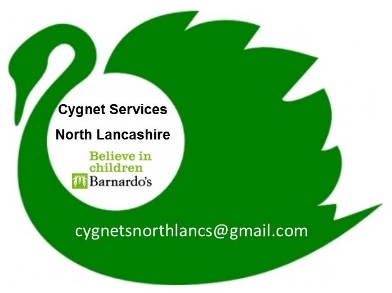 Cygnet for practitionersA 2 day training programme for professionals working with children and young people aged 5-18 and their families with a diagnosis of an Autistic Spectrum Condition. I agree to the programme coordinators processing information about my organisation in order to provide the services.I understand I may review this consent at any time.  Please sign if you are happy for us to keep your details on our system.Completion of this form is not a guarantee of a place on the training. Confirmation of your place will be sent via post/email prior to the start date.Course fees must be paid within 60 days of training completion.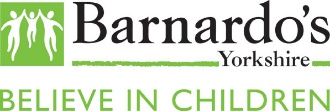 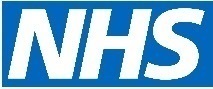 CYGNET for practitioners training Enrolment formCYGNET for practitioners training Enrolment formCYGNET for practitioners training Enrolment formCYGNET for practitioners training Enrolment formCourse attendee BASIC INFORMATIONPlease complete if you are wanting an individual place or if you are representing a service for group delivery request. Course attendee BASIC INFORMATIONPlease complete if you are wanting an individual place or if you are representing a service for group delivery request. Course attendee BASIC INFORMATIONPlease complete if you are wanting an individual place or if you are representing a service for group delivery request. Course attendee BASIC INFORMATIONPlease complete if you are wanting an individual place or if you are representing a service for group delivery request. Name:Email:Email:Phone No:Job Title:Based at:Based at:Area of Lancashire you deliver your service in:Please describe your connection to children / young people and their families and how this course would benefit your area of work. Please describe your connection to children / young people and their families and how this course would benefit your area of work. Please describe your connection to children / young people and their families and how this course would benefit your area of work. Please describe your connection to children / young people and their families and how this course would benefit your area of work. If completing on behalf of your organisation for a group course deliveryIf completing on behalf of your organisation for a group course deliveryIf completing on behalf of your organisation for a group course deliveryIf completing on behalf of your organisation for a group course deliveryNumber of attendees for the courseNumber of attendees for the courseWhich service do you represent?Which service do you represent?Who does your service support? Who does your service support? Do you have a disability or is there additional Information you want to provide to help you attend a group: (i.e. access to a lift, literacy support)?Do you have a disability or is there additional Information you want to provide to help you attend a group: (i.e. access to a lift, literacy support)?Do you have a disability or is there additional Information you want to provide to help you attend a group: (i.e. access to a lift, literacy support)?Do you have a disability or is there additional Information you want to provide to help you attend a group: (i.e. access to a lift, literacy support)?North Lancashire Directions Group & Morecambe Bay Hospitals CYGNET FOR PRACTITIONERSNorth Lancashire Directions Group & Morecambe Bay Hospitals CYGNET FOR PRACTITIONERSNorth Lancashire Directions Group & Morecambe Bay Hospitals CYGNET FOR PRACTITIONERSNorth Lancashire Directions Group & Morecambe Bay Hospitals CYGNET FOR PRACTITIONERSDates for training – To be confirmedDates for training – To be confirmedDates for training – To be confirmedDates for training – To be confirmedDay One Day Two Signed Date admin useadmin useDate entered on Programme List:Received via:Programme Information Leaflet Sent    Yes NoPrivacy Notice Sent                            Yes No DPA Consent Received   Yes  /  NoDate received:Invoice sent  via Invoice paid : Sign Off: Cygnet Co-ordinator Signed:………………………………………………………………Date:………………………………………………………………..Place allocated YES          NO Course block allocated Details passed to CFP trainersSign Off: Cygnet Co-ordinator Signed:………………………………………………………………Date:………………………………………………………………..Place allocated YES          NO Course block allocated Details passed to CFP trainersPlease return to:Lucy Ellis (Cygnet Coordinator)Barnardo’s Cygnet Programmec/o Lune Park Children’s CentreOwen RoadLancasterLA1 2LNTel:  07873818153Email: cygnetsnorthlancs@gmail.comPlease return to:Lucy Ellis (Cygnet Coordinator)Barnardo’s Cygnet Programmec/o Lune Park Children’s CentreOwen RoadLancasterLA1 2LNTel:  07873818153Email: cygnetsnorthlancs@gmail.com